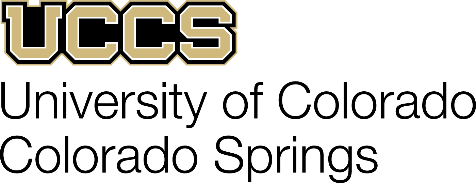 Provost and Executive Vice Chancellor for Academic Affairs Nature of Work:The Provost and Executive Vice Chancellor for Academic Affairs is the chief academic officer for the University of Colorado Colorado Springs (UCCS). UCCS, one of four universities in the University of Colorado system, has a broad range of degree programs in the liberal arts and sciences and professional programs in business, education, engineering, nursing and health science, and public affairs. UCCS seeks to provide unsurpassed, student-centered teaching and learning, and outstanding research and creative work that serve our community, region, state, and nation, aspiring to become a premier comprehensive, regional research university. The campus, founded in 1965, is one of the fastest growing in the state, enrolling more than 12,000 students annually and offering 53 bachelor degrees, 24 master’s degrees, and 8 doctoral degrees.Professional Field:  This position requires significant experience in academic leadership and academic training and experience consistent with the rank of full professor. Supervision Received:  Reports to and works closely with the ChancellorSupervision Exercised:  This position directly supervises the college/school and library deans, associate vice chancellors, and several staff positions.  Supervision includes assigning tasks, monitoring progress, and ensuring support for the academic mission of the campus.  This position is the hiring authority for all non-student employees in Academic Affairs and reviews evaluations for all staff.Examples of Work Performed:As chief academic officer, articulating and assuring the centrality of teaching, learning, research, and creative works in the development of the university and the campus. Fostering excellence in the academic colleges and departments.Supporting diversity and inclusiveness throughout all academic programs. Working with the deans and vice chancellors on the implementation and execution of the incentive-based budget model in collaboration with the Vice Chancellor of Administration and Finance.Allocating resources in support of high-quality academic programs, teaching, research and creative works, and service.Promoting student success and the learning environment with an emphasis on collaboration between staff and faculty in curricular and co-curricular programs and services. Advancing campus research and community engagement. Working collaboratively with provosts from the Boulder and Denver campuses, CU System administrators, other Colorado colleges and universities, and the Colorado Commission on Higher Education.Providing vision and leadership in developing, implementing, and evaluating academic programs, including academic health care clinics and faculty clinical/professional practice. Recruiting, developing, and promoting top quality and diverse tenure-track and non-tenure-track faculty, deans, and other academic leaders.Providing oversight of reappointment, promotions and tenure processes, annual evaluation and salary setting processes, and campus accreditation. Working collaboratively and effectively with the chancellor, the other vice chancellors, the deans, and the faculty to formulate and implement long-range academic, student development, and financial plans, including fundraising priorities and strategies.Leading the development and administration of academic policies. Representing the Chancellor at campus and community events as requested and as directed serve as the campus leader in the absence of the Chancellor. Knowledge, Skills and AbilitiesEffectiveness in working with individuals from diverse backgrounds and a demonstrated ability to lead by example and foster behaviors that support equity, diversity, and inclusiveness.Demonstrated experience integrating financial and strategic planning.Evidence of strong organizational, analytical, leadership, and motivational skills, including the ability to elicit trust and confidence and maintain an atmosphere of cooperation and excellence. An ethical leader committed to making principle-based decisions with integrity and transparency.A distinguished record of teaching, research/creative works, and service sufficient to warrant appointment and tenure at the rank of full professor.An understanding and vision for research, creative works, and funding in the many disciplines represented today and in the future of the campus.An academic leadership style that is collaborative, flexible, and process oriented.Experience integrating academic affairs with student affairs. An understanding of the compelling mission, challenges, and shared governance of public higher education that influence budget, policy, and programmatic decision making.Strong leadership with excellent communication (writing, public speaking, and listening) skills and a style that reflects personal and professional integrity.Minimum Requirements:An earned doctorate or appropriate terminal degree from an accredited institution.A record of at least five years of university administrative experience at the dean level or higher, or as the head of a major academic unit.Preferred Requirements:A strong record in undergraduate education and research and in developing and supporting graduate education.A strong mentor and leader for both tenure-track and non- tenure-track faculty. Demonstrated commitment to equity, diversity, and inclusiveness.An understanding of the intersection of the roles of the faculty and the administration including faculty governance, creation of new programs, promoting a vision for research, and the development of innovative educational programs using multiple forms of delivery. Demonstrated experience with online education at both the programmatic and course levels. Demonstrated understanding and vision for interdisciplinary scholarship and learning.Demonstrated experience creating synergies among instruction, research, and clinical/professional practice.Demonstrated commitment to global engagement and international educational experiences for our students and faculty. Demonstrated understanding of the role that environmental sustainability should play in university research and teaching. Application ProcessThe Search Committee invites nominations, applications (a letter of interest, comprehensive curriculum vitae, and the names and contact information of five or more references) to be submitted to the search firm assisting UCCS. Confidential review of materials will begin immediately and continue until the position is filled. The Search Committee prefers that all nominations and applications be submitted to the search firm website prior to January 15, 2021.Laurie C. Wilder, PresidentPorsha L. Williams, Vice PresidentGrant Higgison, PrincipalParker Executive SearchFive Concourse Parkway, Suite 2875Atlanta, GA 30328Phone: (770) 804-1996 X 109, X 118lwilder@parkersearch.com || pwilliams@parkersearch.com || ghiggison@parkersearch.comUCCS is an equal opportunity and affirmative action employer. In compliance with applicable laws and in furtherance of its commitment to fostering an environment that welcomes and embraces diversity, the University of Colorado does not discriminate on the basis of race, color, creed, religion, national origin, gender, disability, age, veteran status, sexual orientation, gender identity or expression, genetic information, political affiliation or political philosophy in its programs or activities, including employment, admissions, and educational programs. Alternative formats of this ad can be provided upon request for individuals with disabilities by contacting the Office of Human Resources at (719) 255-3372.Successful Candidate must pass a background check to include license and educational verification, prior employment verification, sex offender registry check, criminal history, and credit history.